Vollmacht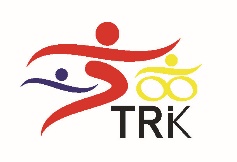 für die Mitgliederversammlung des TRI Klosterneuburg am ________________.Name, Adresse Vollmachtgeber:____________________________________________________________________________________________________________Als Vereinsmitglied bin ich bei der oben genannten Mitgliederversammlung stimmberechtigt. Leider ist es mir persönlich nicht möglich, zur Mitgliederversammlung persönlich zu erscheinen.Ich erteile aus diesem Grund eine Vollmacht zur Stimmabgabe im Rahmen der Mitgliederversammlung. Das Stimmrecht übertrage ichName, Adresse Bevollmächtigter:____________________________________________________________________________________________________________Die Vollmacht gilt ausschließlich für oben genannte Mitgliederversammlung. Weiterhin ist ein Widerruf durch mich jederzeit möglich.____________________________________Datum, Ort der Ausstellung____________________________________Unterschrift Vollmachtgeber